si Vás dovolujeme pozvat na seminář„Orientace v systému sociálních služeb pro seniory“Akreditace MPSV: „Orientace v systému sociálních služeb pro seniory.“ Číslo akreditace A2023/1637-SP/PC. (8. hodin)Akreditace MVČR: „Orientace v systému sociálních služeb pro seniory (videokurz)“ Číslo akreditace: AK/PV-20/2024. (8. hodin)OBSAH: Vstup do problematiky Uvedení tématu, základní pojmy, důležitost znalosti této problematiky pro základní orientaci v systému sociálních služeb ČR pro seniory a práce s informacemi ve prospěch zájemců o řešení své nepříznivé situace.Sociální služby pro senioryCo je sociální služba. Druhy a formy sociálních služeb dle zákona o sociálních službách. Sociální služby pro seniory. Specifické skupiny seniorů, jejichž potřeby je potřeba řešit.Nepříznivá sociální situaceCo je nepříznivá sociální situace. Možnosti řešení nepříznivé sociální situace pomocí sociálních služeb. Využití různých druhů sociálních služeb v čase. Sociální poradenství, služby sociální péče a sociální prevence.Příspěvky pro nemohoucího senioraPříspěvek na péči pro nemohoucího seniora, Jak a kdo žádá o tento příspěvek. Podmínky přiznání příspěvku. Využití příspěvku na péči pro nemohoucího seniora. Příspěvek na mobilitu. Využití různých sociálních služeb v čase.Úhrada sociálních služebCo je to úhrada sociálních služeb a z čeho se skládá. Jaké sociální služby jsou poskytované za úhradu. Nemám na úhradu sociální služby. Příspěvek na péči. Řízení o příspěvek na péči. Dávky pro osoby se zdravotním postižením. Průkazy pro osoby se zdravotním postižením. Příspěvek na zvláštní pomůcku.ZávěrShrnutí problematiky, dotazy posluchačů.Součástí ceny je osvědčení o absolvování semináře, materiály k tématu v elektronické podobě. Jak se přihlásit:  	Zaplaťte účastnický poplatek a vyplňte přihlašovací formulář, prostřednictvím našich webových stránek www.topseminare.cz . Úředníci ÚSC mohou realizovat platbu za seminář až po obdržení faktury po semináři. Nejasnosti a dotazy rádi vyřídíme telefonicky či emailem (kontakty viz výše nebo na webových stránkách). Ve lhůtě tři dny a méně před konáním akce není možné zrušit účast na semináři. Kdykoli je možné nahlásit náhradníka na info@topseminare.cz. Zaplacení a smluvní podmínky: Úhradu semináře proveďte na náš účet č. 5000500032/5500 Raiffeisen Bank, neopomeňte uvést správný variabilní symbol. Daňový doklad obdrží účastníci v den konání semináře. V případě neúčasti se vložné nevrací, ale je možné poslat náhradníka.              TOP Semináře s.r.o.,Vzdělávací agenturaAkreditace programů MPSV a MV ČRZátiší 476/12, Ostrava – Svinov, 721 00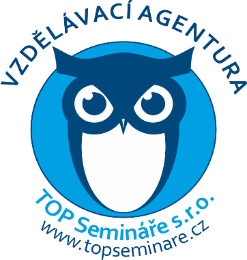 IČ: 06546897 Mobil:602 707 481, E-mail: info@topseminare.czvíce informací na: www.topseminare.czOrientace v systému sociálních služeb pro senioryOrientace v systému sociálních služeb pro senioryAkreditace: MPSV: A2023/1637-SP/PC (8. hodin) kombinovaná forma
MVČR: AK/PV-20/2024 (8. hodin) online
Variabilní symbol: 20241101   NOVINKAPřednáší: Mgr. Alena Vajdová – Odborný lektor s bohatou praxí (sociální pracovnice) v domově pro seniory, zkušená lektorka.Termín konání: 8.11. 2024 (pátek) od 8,00 hod. (prezence od 7,30hod – 8,00 hod.)
Místo konání: ONLINECena:1 790 Kč / osobaOrganizace: TOP. Semináře s.r.o.  IČ: 06546897